Заседание расширенного Совета Ассамблеи народа Казахстана: «Национальный Курултай – новый этап диалога власти и общества»22 июня 2022 года                                                                          г. Нур-Султан,                                                                                                               Дом дружбы Члены депутатской группы Ассамблеи народа Казахстана в Мажилисе С.Абдрахманов, А.Амирханян, И.Буларов, Н.Дементьева, З.Кузиев, Ю.Ли, В.Набиев, Ш.Осин, А.Рау, А.Хамедов приняли участие в заседании расширенного Совета Ассамблеи народа Казахстана, посвященного итогам Национального курултая. В работе Совета АНК с повесткой дня «Национальный курултай – новый этап диалога власти и общества» приняли участие члены АНК и Национального курултая, представители этнокультурных объединений, центральных и местных государственных органов, а также эксперты аналитических и исследовательских институтов, руководители КГУ «Қоғамдық келісім» областей и городов Нур-Султан, Алматы и Шымкент.В своем выступлении заместитель Председателя Ассамблеи народа Казахстана М. Азильханов подчеркнул, что Национальный курултай является неотъемлемой составной частью программы политических реформ, получившей мандат общенационального доверия. На заседании отмечалось, что глубоко символичным является проведение первого заседания Курултая прошло во вновь созданной Улытауской области – священной земле, ставшей колыбелью казахской государственности, имеющей глубокое значение для национального самосознания казахского народа. В этой связи каждый гражданин Казахстана понимает и поддерживает глубокий эмоционально-нравственный и политико-этический смысл возрождения казахской по форме и содержанию общенародной диалоговой площадки в период ответственных и масштабных изменений в политической жизни страны.«Глава государства дает ясно понять, что программа политических реформ – это суверенный шаг независимого Казахстана, который будет осуществляться по казахским лекалам и исходя из потребностей страны и ее народа. Национальный курултай вне всякого сомнения стал этапом в истории нашей страны для формирования новой идентичности и укрепления единства», – подчеркнул М. Азильханов.Развитие казахстанской идентичности будет осуществляться через формирование устойчивых демократических институтов, культуры политической ответственности, патриотизма, реализации принципа «разные точки зрения, единая нация», закона и порядка, как гарантий внутренней стабильности. В данном контексте казахстанская идентичность должна быть усилена и дополнена традициями передовой демократии, справедливости, то есть общегражданскими социально-политическими маркерами. Работа Ассамблеи выстроена в соответствии с задачами, поставленными на заседании Курултая. В частности, решения 31-й Сессии Ассамблеи предусматривают три направления работы: первое – усиление роли АНК в осуществлении политических реформ, второе – усиление информационной работы и активизация общественного потенциала АНК, третье – усиление правозащитной деятельности.Интеграция Ассамблеи в программу политических реформ, погружение в общенациональную повестку дня открывает новые горизонты и грани работы. Смысл её заключается в расширении социальной базы реформ и вовлечении всех этносов в решение общегосударственных задач развития, придания данному процессу развития естественного и необратимого характера. Особо было подчеркнуто, что практическая реализация конкретных мероприятий должна опираться не только на партийные механизмы, но и на широкую поддержку институтов гражданского общества, в первую очередь, Ассамблеи народа Казахстана. В этих целях разработан и реализуется «План значимых общественно-политических мероприятий Ассамблеи по реализации Послания Президента РК К. Токаева «Новый Казахстан: путь обновления и модернизации» и дальнейшего укрепления общенационального единства».По мнению участников заседания, Ассамблея была, есть и будет важнейшим ресурсом поддержки программы политических реформ и инициатив Президента Казахстана – Председателя Ассамблеи Касым-Жомарта Кемелевича Токаева. В данном контексте взаимосвязь задач Национального Курултая и АНК дадут новый импульс дальнейшего развития нашей страны во благо народа.В свою очередь, депутат Мажилиса РК Н. Дементьева, озвучив важные вопросы, поднятые на Курултае, отметила важность проведения Курултая в Улытау и призвала к совместной работе в реализации инициатив Президента.Директор Института прикладных этнополитических исследований Т. Калиев обозначил роль дискуссии в укреплении гражданской идентичности и представил результаты проведенных исследований по данному вопросу. Журналист, блогер М. Рожин высказал мнение, что для укрепления отношений между обществом и властью необходимо работать сообща. В завершение мероприятия руководитель КГУ «Қоғамдық келісім» г. Нур-Султан Н. Айдашев и заместитель руководителя управления внутренней политики города Нур-Султан Л. Кусаинова были награждены медалями «Алғыс».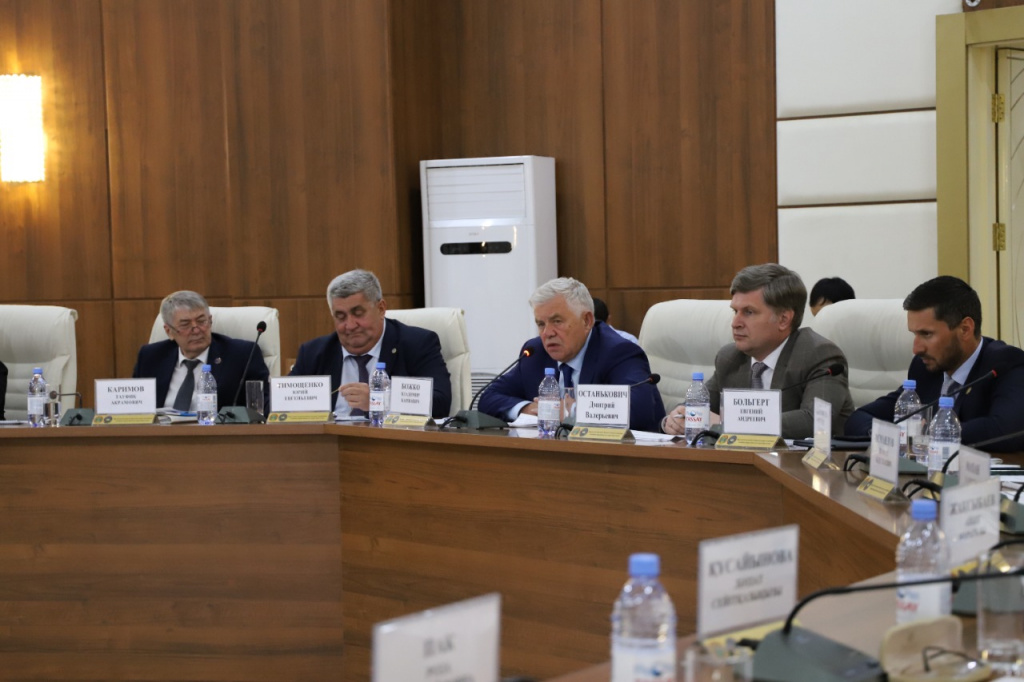 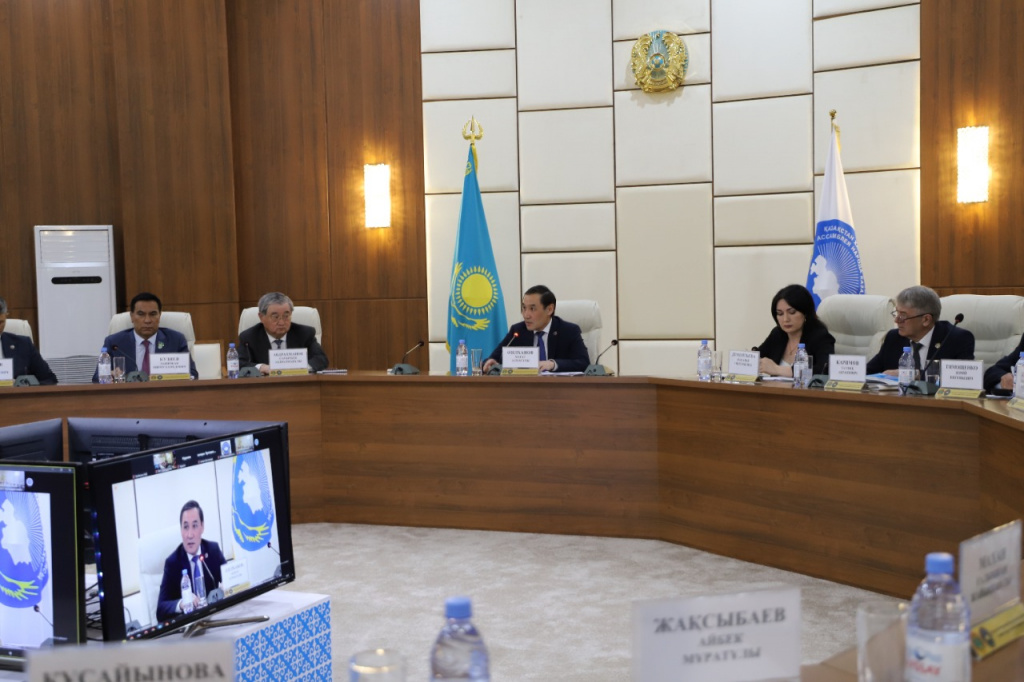 